Санкт-Петербургское государственное бюджетное профессиональное образовательное учреждение  «Академия управления городской средой градостроительства и печати»МЕТОДИЧЕСКАЯ РАЗРАБОТКА ОТКРЫТОГО УЧЕБНОГО ЗАНЯТИЯДЕЛОВАЯ ИГРА «СТРОИМ ДОМ»МДК 01.01.02 Архитектура зданийПреподаватель общепрофессиональных дисциплин и профессиональных модулейСухорыба Марина АлександровнаСанкт-Петербург 2024Пояснительная запискаМетодическая разработка представляет собой методику проведения урока закрепления знаний и навыков в виде деловой игры «Строим дом».Рассматривается информация о видах стеновых материалов, а именно:о достоинствах и недостатках стеновых материалов, объемах работ и стоимости возведения стен из этих материалов.При определении цели, задач и содержания учебного задания опора сделана на основные профессиональные и общие компетенции, формируемые у студентов.Дидактическое сопровождение урока позволяет визуализировать изучаемую информацию.Продуктом совместной работы, результатом оценки, является подписание договора-подряда на возведение стен.Методическая разработка может быть использована преподавателями средних специальных заведений при проведении подобных мероприятийПЛАН ОТКРЫТОГО УРОКАПрофессиональный модуль ПМ 01. Участие в проектировании зданийМДК 01.01.02 Архитектура зданийОбучающая цель урока: Обобщение и систематизация строительно-организационных и нормативных понятий, терминов, определения; закрепление теоретических занятий по дисциплине; выявление уровня подготовкиВоспитательная цель: Формирование познавательной потребностиРазвивающая цель: Развитие творческого и логического мышленияТип учебного занятия: Урок систематизации знанийФорма организации деятельности студентов: групповаяМетоды: презентация слайдов, самостоятельная работа в группах , анализ конкретной ситуации, работа со справочной литературой, оформление и публичное обсуждение результатов, создание ситуации успеха.Использование педагогических технологий: системно-деятельностный метод, практико-ориентированное обучение, совокупность методов активного и проблемного обучения.Межпредметные связи:  ОП.12 Проектно-сметное дело, ОП.09 Экономика, Методическое обеспечение урока: опорный конспект, дидактический материал, презентация, справочникиТехническое, информационное и материальное обеспечение занятия: мультимедиапроектор, экранВремя: 30минутХОД УЧЕБНОГО ЗАНЯТИЯХод урокаОрганизационный моментЦель организовать рабочее пространство для предстоящей работы; вызвать интерес к выбранной теме нетрадиционного урока; выявить актуальность изучаемой темы в современном мире.Вводная частьНа современном строительном рынке товаров и услуг появилось большое количество строительных материалов и фирм желающих выполнить строительные работы.Такое обилие материалов дает в руки архитекторов-проектировщиков огромные возможности, но это же и затрудняет выбор оптимального варианта стенового материала.Чтобы сделать обоснованный выбор, необходимо знать все свойства предлагаемых материалов - эстетические, технические и экономические.Мы хотели бы вам рассказать на примере деловой игры «Строим дом».Деловая играОдин студент, выступает в роли заказчика, второй студент выступает в роли инвестора. Заказчик и инвестор представляют проект жилого дома, в котором представлены общие габариты здания и объемно-планировочные решения. (Приложение 1. План дома).Проблема, возникшая между заказчиком и инвестором: «Какой материал стен выбрать для строительства?». С этим вопросом они обращаются в три строительные организации, специализирующиеся на возведении стен из определенных строительных материалов.Остальные студенты группы поделены на подгруппы и выступают в роли строительных фирм продвигающих свои услуги.1 подгруппа под названием ОАО «СтойДом» представляет компанию по возведению домов из древесины, предоставляет презентацию (Домашнее задание - Достоинства домов из древесины) и доклад, а заказчик и инвестор задают интересующие вопросы:2 подгруппа под названием ЗАО «Строй Ресурс» представляют организацию по возведению домов из кирпича, предоставляет презентацию (Домашнее задание - Достоинства домов из кирпича) и доклад, а заказчик и инвестор задают интересующие вопросы:3 подгруппа под названием ООО «СтройТрест» представляет компанию по возведению домов из пено- и газоблоков, предоставляет презентацию (Домашнее задание - Достоинства домов легких бетонов) и доклад, а заказчик и инвестор задают интересующие вопросы:Вопросы для строительных организаций:1. Недостатки строительного материала.2. Способы защиты от гниения и горения3. Срок выполнения работ4. Квалификационный состав строительной бригады5. Гарантии на строительные работы и т.д.(Во время презентации заказчик и инвестор заполняют экспертный лист «Критерии оценки работы строительной организации» (Приложение 2)).Помимо выбора строительного материала, большой аспект играет экономический вопрос, а именно: «В какую сумму обойдется возведение стен?».Строительные организации по заданным чертежам определяют объемы работ и стоимость выполнения работ (для выполнения работы на столах имеются чертежи, справочники расхода материалов, прайс-листы на строительные материалы и работы).После выполнения задания представители организаций объявляют стоимости выполнения работ и обосновывают цену. (Во время доклада заказчик и инвестор заполняют экспертный лист «Критерии оценки работы строительной организации» (Приложение 2))4. Заключительный этап- Подведение итогов, обсуждение результатов занятия, выставление оценок.Инвестор и заказчик, после обсуждения, принимают решение о заключении договора – подряда с какой-то строительной организацией (подписывают договор-подряда Приложение3) и обосновывают свое решение.Во время обсуждения представители строительных организаций (студенты) заполняют карту-самоконтроля (Приложение 4) и высказывают свое мнение о проведенном уроке.Оценку «отлично» за урок получают представители строительной организации, с которой заключили договор-подряда и заказчик с инвестором.Остальные студенты получают оценку «хорошо»Приложение 1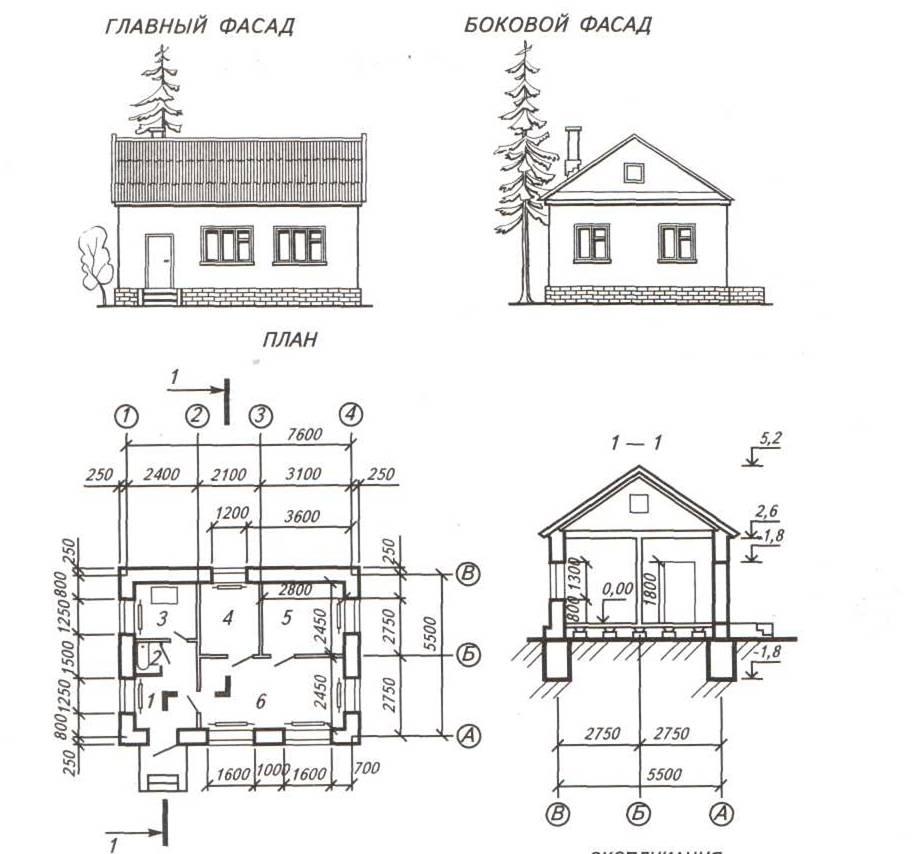 Приложение 2Критерии оценки работы строительной организации :Максимальное количество баллов за каждый показатель составляет 2 балла, если показатели частично не раскрыты выставляемый балл -1,если показатель не раскрыт – 0 балловСтроительная организация _______________________________Приложение 3Карта самоконтроля и предложений№ п.п.Этапы занятияВремя, минЗадачи решаемые на этапеСодержание этапаФормы, методы и средства обученияПредполагаемый результат12345671Организационный момент1Организовать студентов, переключить внимание на урок. Создать благоприятные условия для взаимодействия преподавателя и студентовПриветствиеЖивое слово преподавателяГотовность к работе2Мотивация2Определить предполагаемый результат занятияСообщение темы, цели и задач урокаСообщениеПознавательный интерес к теме и самой деятельности на уроке3Обобщение единичных знаний в систему22Ознакомить с темой в целом, показать применимость знаний на практике, формировать умение анализировать, делать выводы, критически оценивать результат работы, работать в группеПрезентация стеновых материалов.Определение объемов строительно-монтажных работ и стоимости выполнения работРабота в мини-группах. Выполнение практико-ориентированных заданий. Работа со справочной литературойПонимание материала. Активность студентов. Появление аналитических способностей. Переложение теоретических знаний в практические умения. Уверенная защита работы.4Подведение итогов учебного занятия, рефлексия5Определить образовательную и эмоциональную результативность занятия. Оценить работу студентов.Возврат к цели – итог урока. РефлексияФронтальное живое слово преподавателяОсознание результатов своей работы. Ощущение ситуации успехаКритерии оценки презентацииКритерии оценки презентацииКритерии оценки презентацииКритерии оценки презентацииКритерии оценки практической частиКритерии оценки практической частиОбщее количество балловОбщее количество балловНаглядностьЛогическая последовательностьОраторское искусствоОтветы на вопросыПодсчет объемов работРабота со справочной литературойОбоснование ценыУмение убеждатьТема урокаМоменты урока, вызывающие интересЧто не понравилосьна урокеМоя личная активность ( по пяти-бальной системе)Моя оценка за весь урок ( по пятибаль-ной системе)Мои предложения по уроку и учителю по совершенствова-нию урокаДеловая игра«Строим дом»